SEQUÊNCIA DIDÁTICA: NOSSO CORPO ESTÁ NA HISTÓRIA OLÁ! GABRIELLI!! OLÁ ERICK! OLÁ PEDRO!!! OLÁ KAUÃ!!!ESCREVA A DATA;ESCREVA O SEU NOME COMPLETOATIVIDADE DE LÍNGUA PORTUGUESA E CIÊNCIAS DATA: SEMANA DE 07/12 ATÉ 11/12SISTEMA NERVOSO: O COMANDANTE DO CORPOO SISTEMA NERVOSO COMANDA NOSSAS AÇÕES E REAÇÕES VOLUNTÁRIAS OU NÃO. SABEMOS HOJE QUE A MARAVILHOSA MÁQUINA HUMANA É MOVIDA POR TODAS AS LIGAÇÕES FEITAS ENTRE O SISTEMA NERVOSO E SEUS RECEPTORES ESPALHADOS PELO NOSSO CORPO. 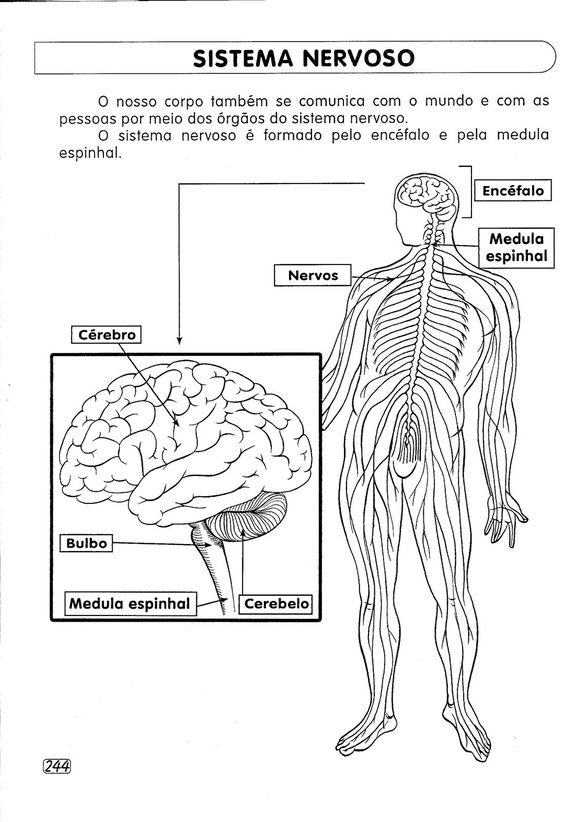 COMO PUDEMOS OBSERVAR O SISTEMA NERVOSO COMANDA TODOS OS MOVIMENTOS VOLUNTÁRIOS E INVOLUNTÁRIOS DO NOSSO CORPO. ATIVIDADE 01 COM O ALFABETO MÓVEL ESCREVA O NOME DAS PARTES QUE FORMAM O SISTEMA NERVOSO CENTRAL: ATIVIDADE 02 PINTE O DESENHO EM SEGUIDA PREENCHA A PARTE DO CÉREBRO COM MACARRÃO, LÃ OU O MATERIAL QUE VOCÊ TIVER DISPONÍVEL; NÃO SE ESQUEÇA DE REGISTRAR AS ATIVIDADES COM FOTOS E MANDAR PARA O WHATSAPP DA PROFESSORA.  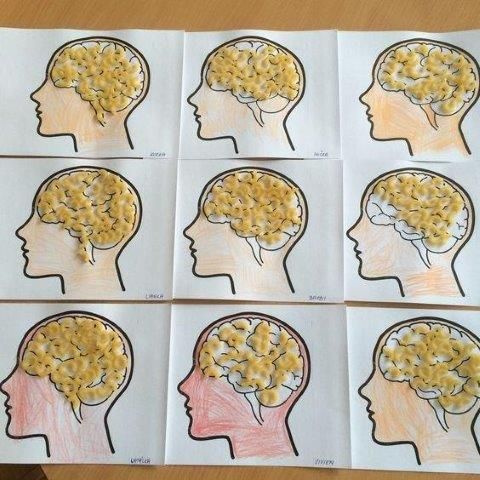 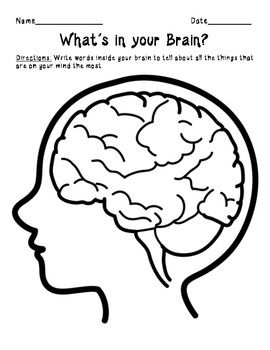                                                                                                       Boa semana!!!Escola Municipal de Educação Básica Augustinho Marcon.Catanduvas, dezembro de 2020.Diretora: Tatiana Bittencourt Menegat. Assessora Técnica Pedagógica: Maristela Apª. Borella Baraúna.Assessora Técnica Administrativa: Margarete Petter Dutra.Professora: Janete Taciana de Marquias.5º Ano 2.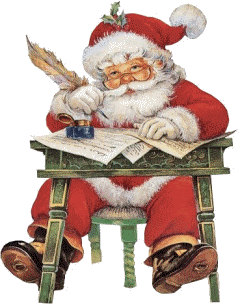 TUDO BEM COM VOCÊS E SEUS FAMILIARES ESTAMOS CHEGANDO NO MÊS DE DEZEMBRO ESTOU MUITO FELIZ DE VER O ESFORÇO DE VOCÊS EM REALIZAR AS ATIVIDADES. TAMBÉM QUERIA AGRADECER AOS FAMILIARES PELO APOIO E A DEDICAÇÃO EM AJUDAR VOCÊS EM TODAS AS ATIVIDADES PROPOSTAS. CONTINUE ASSIM REALIZANDO TODAS AS ATIVIDADES COM CAPRICHO. OBRIGADA!  QUALQUER DÚVIDA ESTOU A DISPOSIÇÃO.   